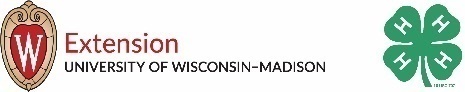             4-H Activity RecordAttendance: This year, my 4-H Club held       meetings/activities.  I attended       club meetings/activities.4-H Club Activities (not project related)Note:  Describe and date only the ACTIVITIES YOU participated in. Do not eliminate categories or change the order. If you have additional 4-H club activities, you may list them in the “other club activities” section. Include all 9 pages.4-H County ActivitiesNote:  Describe and date only the ACTIVITIES YOU participated in. Do not eliminate categories or change the order. If you have additional 4-H county activities, you may list them in the “other county activities” section.4-H Regional, State, & National Activities (may be project related)Note:  Describe and date only the ACTIVITIES YOU participated in. Do not eliminate categories or change the order. If you have additional 4-H regional, state or national activities, you may list them in the “other activities” section.4-H Leadership/Responsibility (may be project related)Simply being a member of a group is not reported in this section.  Any leadership or significant roles you provide through your club, the county, regional or state should be included.  Please report your specific role(s) such as being a judge, committee chair, a decision maker, teacher, planner or serving in a position of responsibility.4-H Project Youth LeaderPlease report the meetings, activities, and events you provided or helped with as a Youth Project Leader.  Be sure to describe the activity and your leadership role.School and Community ParticipationLeadership (non 4-H)Simply being a member of a group is not reported in this section.  Please report roles such as youth organization officer, activity planner, job manager, peer monitor, etc.  Must involve a leadership or significant role.Community Service (non 4-H)Name:4-H Year:Event:Month:Describe What You Did:Educational (Conservation, Health/Safety, Tour, etc.)-      -      Educational (Conservation, Health/Safety, Tour, etc.)-      -      Educational (Conservation, Health/Safety, Tour, etc.)-      -      Educational (Conservation, Health/Safety, Tour, etc.)-      -      Recreation/Social Event-      -      Recreation/Social Event-      -      Recreation/Social Event-      -      Recreation/Social Event-      -      Community Service-      -      Community Service-      -      Community Service-      -      Community Service-      -      Fundraiser-      -      Fundraiser-      -      Fundraiser-      -      4-H Promotion-      -      4-H Promotion-      -      4-H Promotion-      -      4-H Promotion-      -      Club Committees (list)-      -      Club Committees (list)-      -      Club Committees (list)-      -      Club Committees (list)-      -      Club Committees (list)-      -      Other Club Activities (list)-      -      Other Club Activities (list)-      -      Other Club Activities (list)-      -      Other Club Activities (list)-      -      Other Club Activities (list)-      -      Other Club Activities (list)-      -      What did you enjoy most about your 4-H club this year?What is a positive idea you have to help continue to improve your 4-H club?Event:Month:Describe What You Did:Awards/Recognition Program AttendanceCounty 4-H Camp – Cloverbud, Base or Outpost(camper or counselor)Communication ContestProject DayPerforming Arts Events (Arts in Park or Talent Show)Dairy Bar Food StandJunior Leaders Meetings4-H Promotion ActivitiesOfficer TrainingTravel & College Scholarships & Key Award Application & Interview ProcessCounty Community ServiceCounty Committees (list)(Project & Non-Project Committees)-      -      -      -      -      -      -      -      -      -      -      -      -      -      -      Other County Activities (list)-      -      -      -      -      -      -      -      -      -      -      -      -      -      -      -      -      -      What did you enjoy most about your county 4-H participation this year?What is a positive idea you have to help continue to improve county 4-H participation opportunities?Event:Month:Describe What You Did:-      -      -      -      -      -      -      -      -      4-H Camps (i.e. Space, Art)-      -      -      -      -      -      -      -      -      WI 4-H Fall Forum-      -      4-H Travel Experiences (please specify)-      -      -      -      -      -      WI 4-H Leadership Council-      -      4-H State Team (specify)-      -      -      State Fair – Exhibition (please specify) -      -      -      -      -      -      Other Regional, State, & National 4-H Activities (list) -      -      -      -      -      -      What did you enjoy most about regional, state or national 4-H participation this year?What is a positive idea you have to help encourage others to become active on the regional, state or national level?Event:Month:Describe/Explain Your Leadership Role:Club Officer (list office)-      -      -      Junior Leaders Officer (list office)-      -      -      Committee (club or county) Leadership/Responsibility-      -      -      -      -      -      -      -      -      -      -      -      Other County, Regional, State 4-H Leadership/Responsibility (list and specify county, regional, state) -      -      -      -      -      -      -      -      -      -      -      -      I was enrolled in the following project(s) as a Youth Leader: Project:Month:Describe Activity and Your Leadership Role:-      -      -      -      -      -      -      -      -      -      -      -      -      -      -      -      -      -      Event: (list)Month:Describe/Explain Your Leadership Role:-      -      -      -      -      -      -      -      -      -      -      -      -      -      -      -      -      -      Event: (list)Month:Describe What You Did:-      -      -      -      -      -      -      -      -      -      -      -      -      -      -      -      -      -      